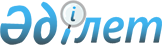 О предоставлении в 2016 году мер социальной поддержки специалистам в области здравоохранения, образования, социального обеспечения, культуры, спорта и агропромышленного комплекса, прибывшим для работы и проживания в сельские населенные пунктыРешение маслихата Наурзумского района Костанайской области от 3 июня 2016 года № 31. Зарегистрировано Департаментом юстиции Костанайской области 21 июня 2016 года № 6482      В соответствии с пунктом 8 статьи 18 Закона Республики Казахстан от 8 июля 2005 года "О государственном регулировании развития агропромышленного комплекса и сельских территорий", Наурзумский районный маслихат РЕШИЛ:

      1. Предоставить в 2016 году специалистам в области здравоохранения, образования, социального обеспечения, культуры, спорта и агропромышленного комплекса, прибывшим для работы и проживания в сельские населенные пункты, подъемное пособие и социальную поддержку для приобретения или строительства жилья.

      2. Настоящее решение вводится в действие по истечении десяти календарных дней после дня его первого официального опубликования.



      Руководитель государственного

      учреждения "Отдел экономики,

      финансов и предпринимательства

      Наурзумского района"

      ________________ Н. Дехтярева


					© 2012. РГП на ПХВ «Институт законодательства и правовой информации Республики Казахстан» Министерства юстиции Республики Казахстан
				
      Председатель сессии

А. Ахметжан

      Секретарь

      районного маслихата

Г. Абенова
